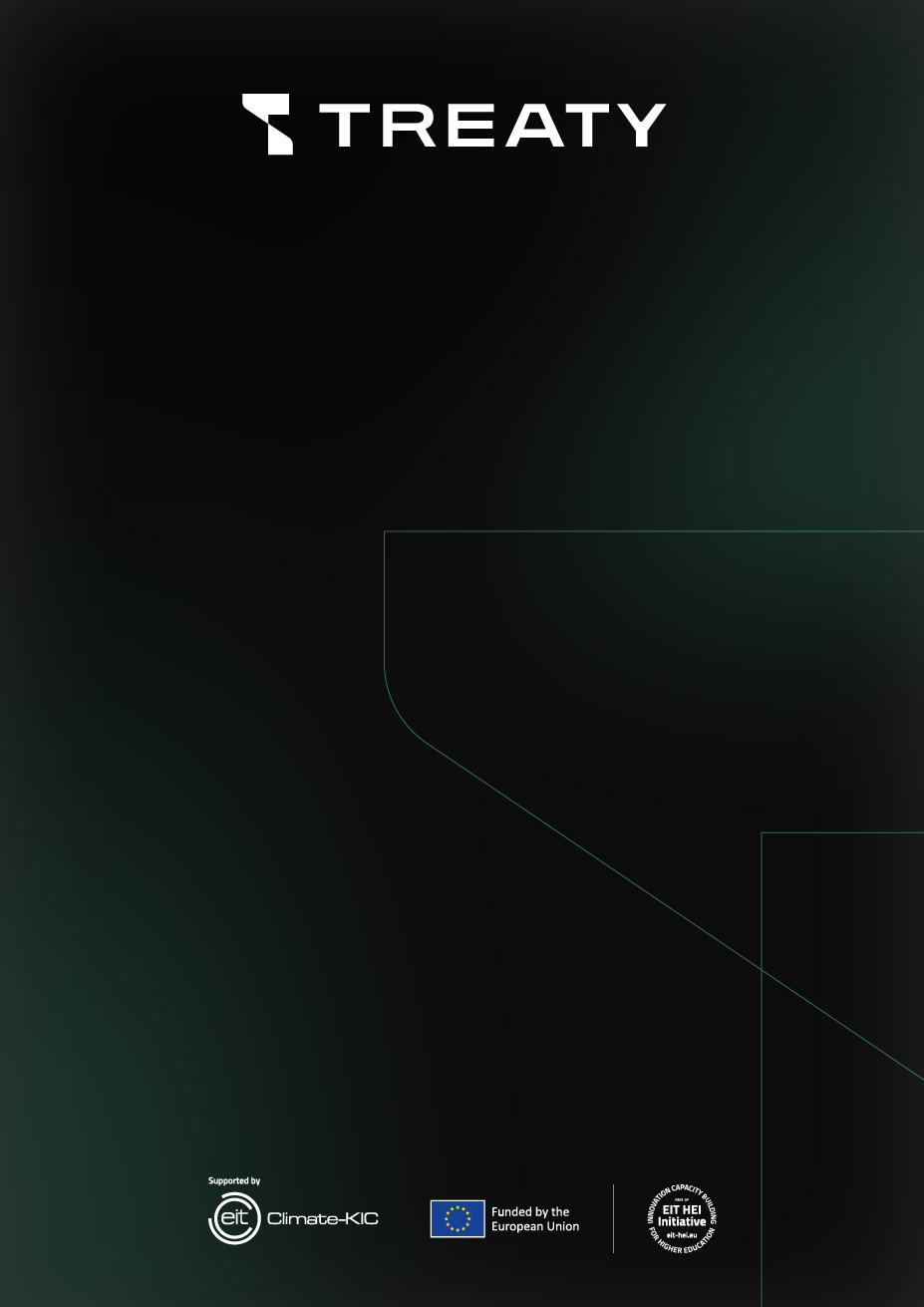 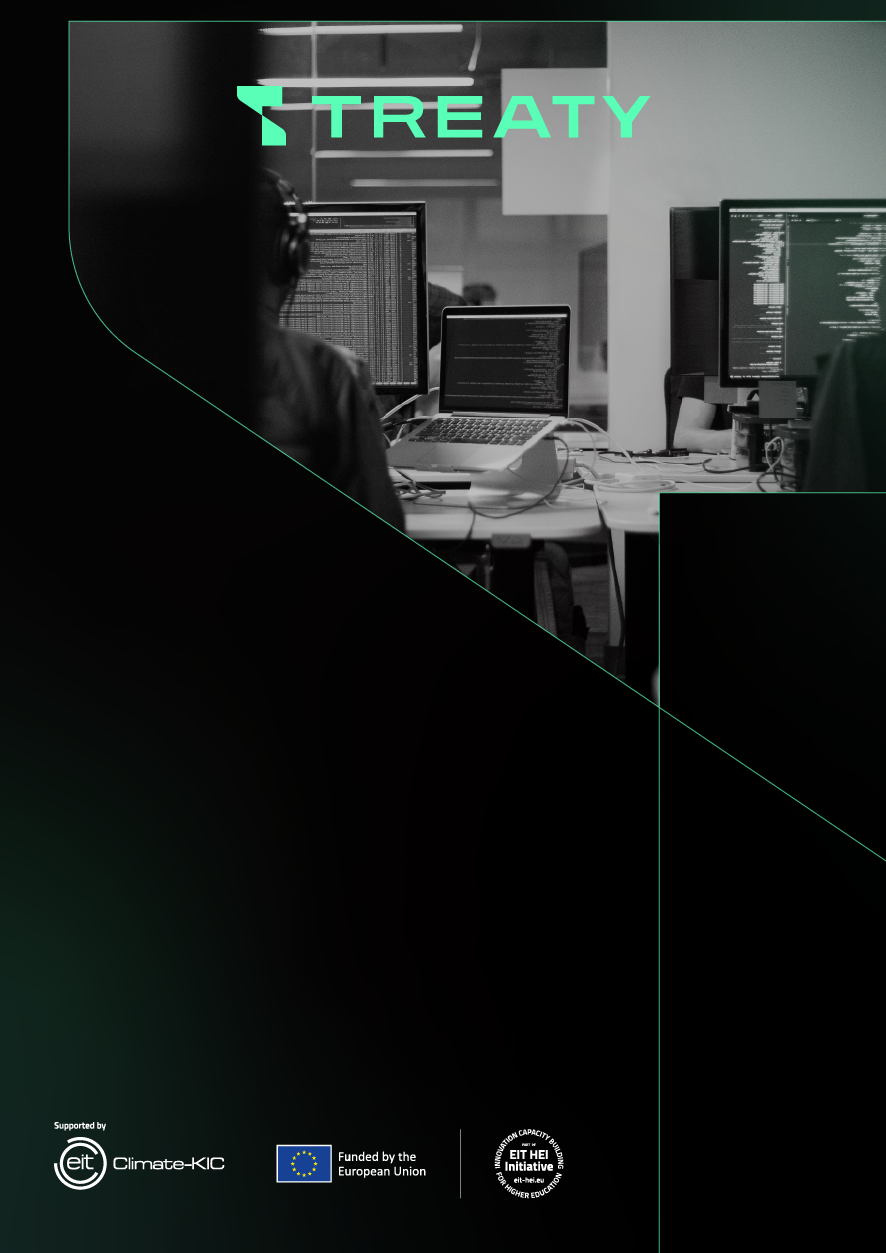 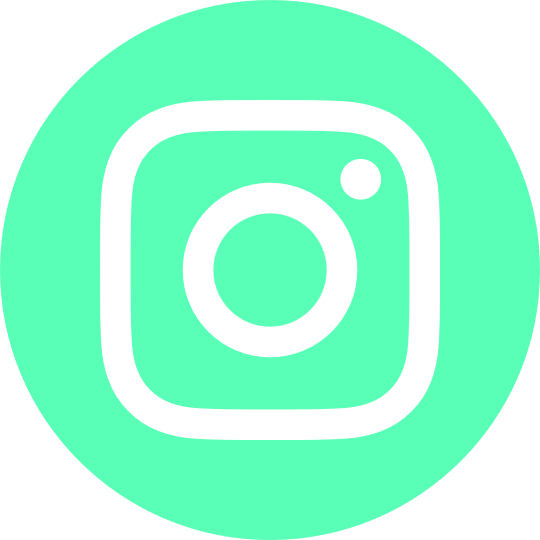 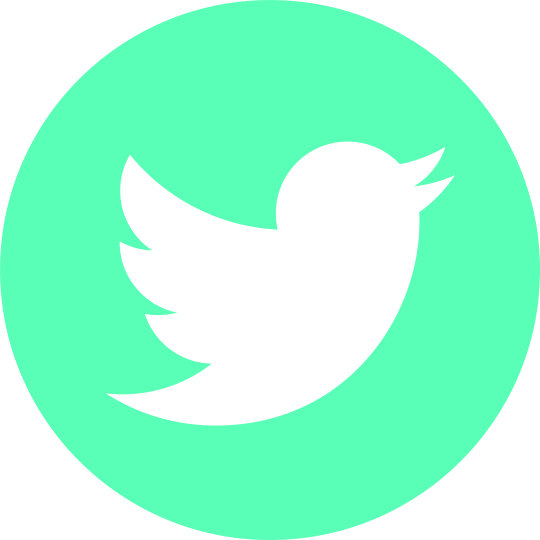 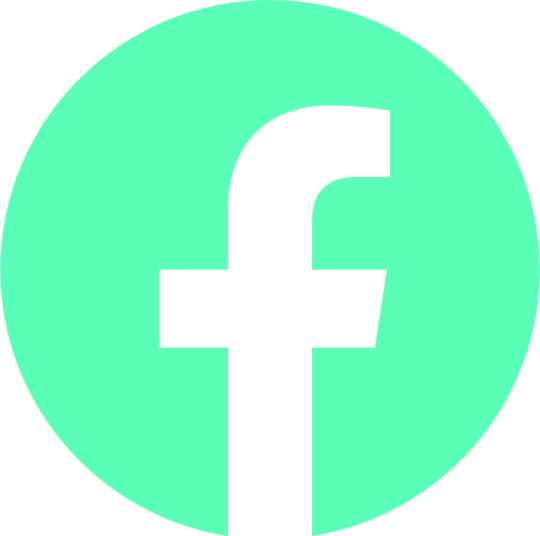 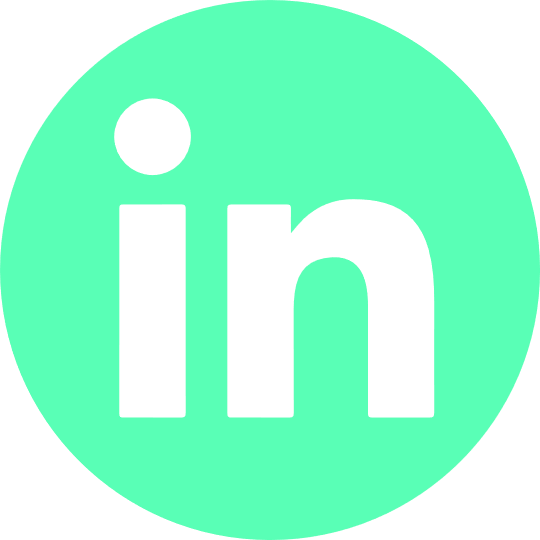 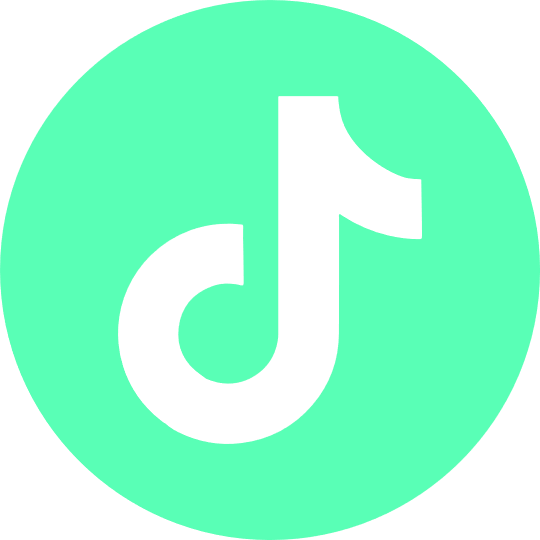 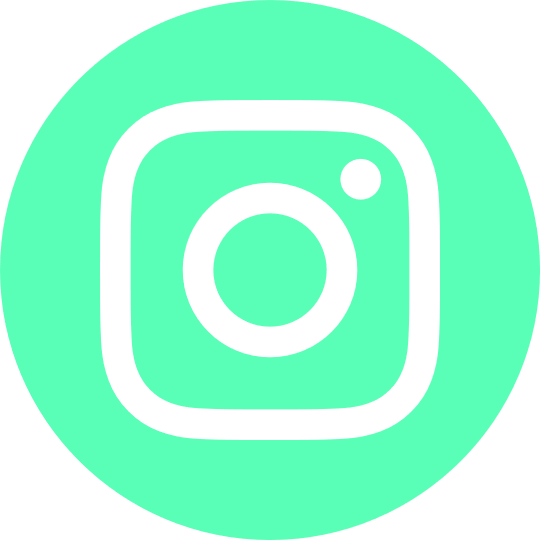 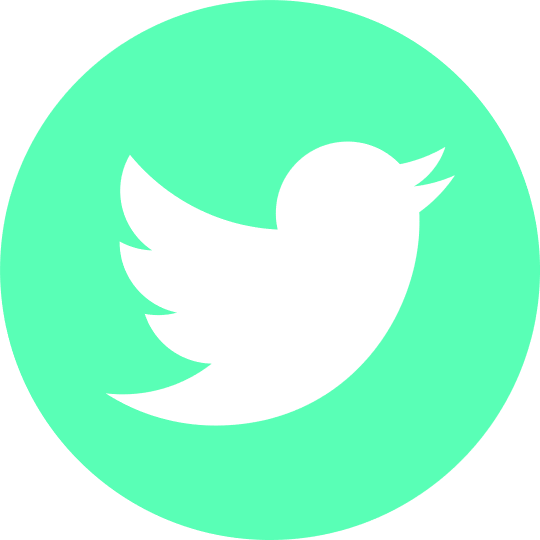 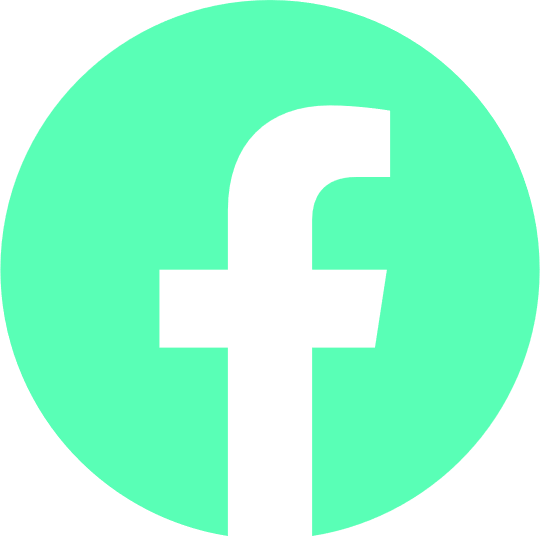 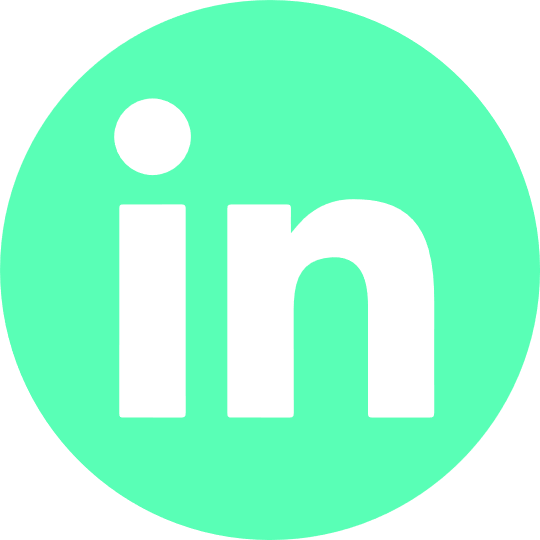 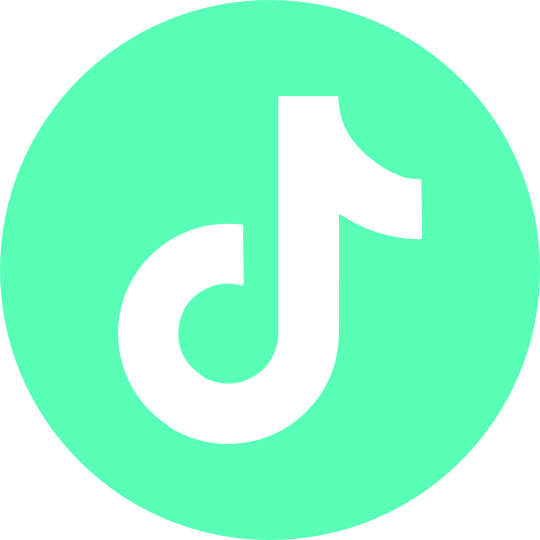 Day, topic, credits, controlModeratorDay 1 (29.03.2024)1. The topic: TREATY project in the frame of the EIT HEI Initiative «Innovation Capacity Building for Higher Education». General information about the program «Nurturing deep tech talents for clean and sustainable energy transition».The topic: "Main problems of production and use of biofuels in agroecosystems".4 hours (2 lectures and 2 seminars)Prof. Gennadii GOLUBDay 2 (01.04.2024)2. The topic: "Developing the bioenergy potential of agricultural production".4 hours (2 lectures and 2 seminars)Prof. Gennadii GOLUBDay 3 (02.04.2024)3. The topic: "Modern trends in the development of technologies for the production of gaseous fuels from biomass".4 hours (2 lectures and 2 seminars)Assoc. Prof. Nataliya TSYVENKOVADay 4 (03.04.2024)4. The topic: "Modern trends in the development of technologies for the production of solid and liquid fuels from biomass".4 hours (2 lectures and 2 seminars)Assoc. Prof. Nataliya TSYVENKOVADay 5 (04.04.2024)5. The topic: "Mechatronic approaches in the process of realising the bio-energetic potential of agricultural production".4 hours (2 lectures and 2 seminars)Prof. Yurii RomasevYchDay 6 (05.04.2024)6. The topic: "Smart systems and their role in the development of the bio-energetic potential of agricultural production".4 hours (2 lectures and 2 seminars)Prof. Yurii RomasevYchDay 7 (08.04.2024)7. The topic: "The role of engineering management in the development of clean and sustainable energy technologies".4 hours (2 lectures and 2 seminars)Assoc. Prof. Lyubov SHYMKODay 8 (09.04.2024)8. The topic: "Engineering management methods for a clean and sustainable energy transition”.4 hours (2 lectures and 2 seminars)Assoc. Prof. Lyubov SHYMKODay 9 (10.04.2024)Control test.Prof. Gennadii GOLUBDay 10 (12.04.2024)Summarizing. Presentation of certificates to graduates.Prof. Gennadii GOLUBProf. Yurii RomasevYchAssoc. Prof. Lyubov SHYMKOAssoc. Prof. Nataliya TSYVENKOVA